СРАВНЕНИЕ ИНЖЕНЕРНЫХ СИСТЕМ Уважаемый !Направляем Вам краткое сравнение инженерных систем, используемых для копирования, печати и сканирования инженерно-конструкторской документации.SEIKO LP-1030 MF2 OCE Plotwave 350Настоящий материал содержит следующую информацию о сравниваемых инженерных системах:Введение Сравнение аппаратов по ключевым параметрам Производительность и нагрузкиТехнологии сканирования Комплектации и функциональные возможности Удобство использования для решения инженерных задач Сравнение стоимости владенияСтоимость оборудования Расходные материалы, ресурсные детали и стоимость отпечатка Затраты на эксплуатацию Сервисное обслуживаниеСпецификацииЗаключительные положения и выводыС уважением,Эксперт отдела продаж 				___________ ВведениеНа рынке широкоформатных инженерных систем предназначенных для работы с технической документацией (печать, копирование, сканирование) представлено несколько производителей, имеющих в линейке техники аппараты различной производительности. В настоящее время наиболее популярны среди заказчиков цифровые инженерные системы начального уровня, которые доступны по цене и зачастую справляются с имеющейся нагрузкой. При выборе инженерной системы важны различные критерии: Производительность – скорость печати и допустимые месячные нагрузки Качественное выполнение возлагаемых функций - точность при печати и копировании, передача полутонов, работа на кальке, подавление фона синек Полная стоимость эксплуатации - затраты на покупку аппарата, а также затраты на расходные материалы, запчасти и сервис за весь срок службы Надёжность - периодичность обслуживания, устойчивость к перегрузкам, минимизация времени простоя Удобство в работе – оснащение бумагой, простота управления операциями.Материал посвящен сравнению двух моделей Seiko LP-1030 и Oce Plotwave 350.В данном материале сравниваются указанные инженерные системы по критериям наиболее важным с точки зрения реального использования. Сравнение аппаратов по ключевым параметрам Производительность и нагрузкиВажным фактором при выборе инженерного оборудования является ее производительность и выдерживаемые нагрузки печати. Общая производительность системы складывается из производительности печати, производительности контроллера обработки данных и скорости сканирования.Производительность печати и нагрузкиИнформация о нагрузках, скорости печати и производительности при изготовлении копий стандартных форматов для сравниваемых аппаратов сведена в таблицу.Таблица 2.1. Нагрузка и производительность *-  OCE не заявляет допустимых нагрузок для своих аппаратов.Как видно, аппарат Seiko LP-1030 имеет более высокую скорость и производительность (превышение на 20% ), что дает ему преимущество при пиковом характере нагрузок и необходимости оперативной печати. Контроллер обработки данныхОбработкой данных в аппарате Oce Plotwave 350 занимается контроллер OCE Power Logic, работающий на платформе Windows XP Embedded. Для обработки данных в аппарате Seiko LP-1030 используется специализированный встроенный контроллер, работающий под управлением внутренней прошивки. Его работа не зависит от взаимодействия с какой-либо операционной системой, поэтому более стабильна и безопасна. Важным преимуществом контроллера Seiko является параллельная обработка данных. Например, Вы можете сканировать в сеть или сохранять оригиналы для последующего копирования, в то время как принтер распечатывает задание с ПК или копирует тираж и наоборот, если кто-то выполняет потоковое сканирование, это не помешает Вам распечатать свой чертеж с компьютера. Кроме того, аппарат Seiko LP-1030 поставляется с ПО TerioStation, которое поддерживает прямую печать PDF и JPEG файлов. Для организации прямой печати файлов в формате PDF на Oce Plotwave 350 требуется приобретение опции «Программное обеспечение Oce PlotWave 350 Adobe PostScript 3» стоимостью около €1000 .Аппаратное обеспечение контроллеров Таблица 2.2. Характеристики контроллеров обработки данных  Скорость сканирования Оба аппарата используют встроенный сканер на базе технологии CIS. Сравнение конструкций смотрите ниже в разделе “Технологии сканирования”.В таблице приведено сравнение скоростных характеристик сканеров рассматриваемых инженерных систем. Таблица 2.2. Скорость сканирования    *- режим бережного сканирования используется для протяжки ветхих и тонких оригиналов с пониженной скоростью. Как видно из таблицы, при сравнимой максимальной скорости сканирования в черно-белом режиме сканер Seiko имеет существенные преимущества по скорости сканирования в цвете.Краткие выводы по производительности Из приведенного выше материала следует: Печатающий механизм Seiko LP-1030 имеет преимущества (20%) по производительности.Аппаратное обеспечение контроллера Seiko более мощное. Контроллер Seiko интегрирован в систему на уровне электронных плат аппарата и обеспечивает более высокую скорость обмена данными, более стабилен и безопасен.Сканер Seiko сканирует в несколько раз быстрее в цветном режиме, чем сканер Oce Plotwave 350, а также вдвое быстрее протягивает оригиналы при копировании. При этом для проблемных оригиналов в сканере Seiko поддерживается режим бережного сканирования с пониженной скоростью.Технологии сканированияВ аппарате Seiko LP-1030 MF используется новая разработка сканера, в которой применены современные технические решения. Двойной источник светаОригинал при сканировании подсвечивается двумя LED-источниками света, расположенными по обе стороны считывающего элемента CIS. Как показано, на рисунке ниже, такая система позволяет более качественно подсвечивать оригиналы с проблемными участками (морщинами, складками и т.п.). В этом случае практически исчезают области тени, которые могут образовываться на копиях и сканах при одном источнике освещения. 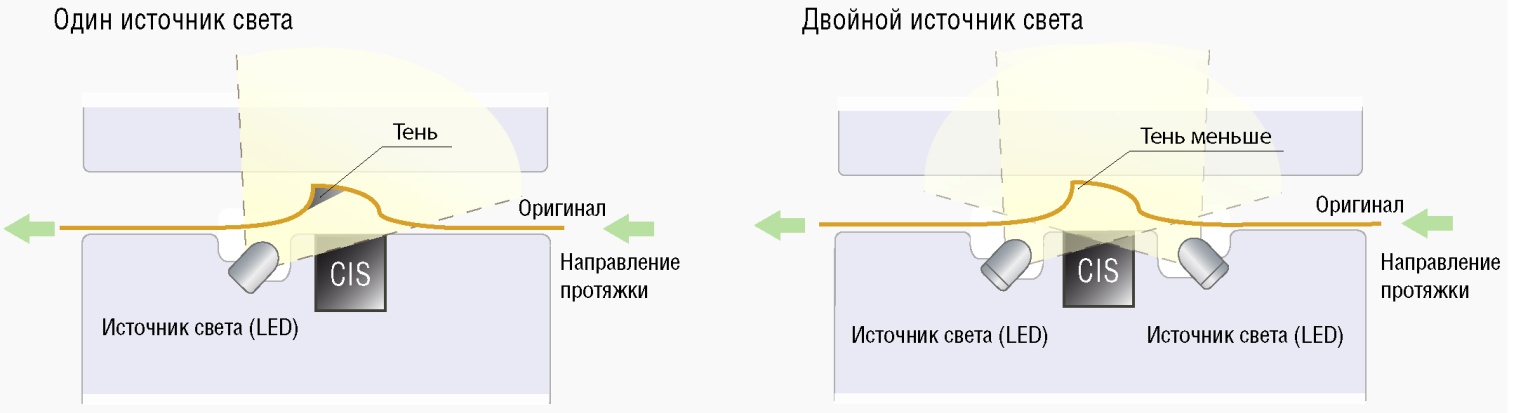 Металлические ролики протяжкиДля протяжки оригиналов используются парные металлические ролики с насечками. Такие ролики в отличие от резиновых совершенно не изнашиваются, не требуют замены, подача оригиналов не ухудшается со временем эксплуатации аппарата.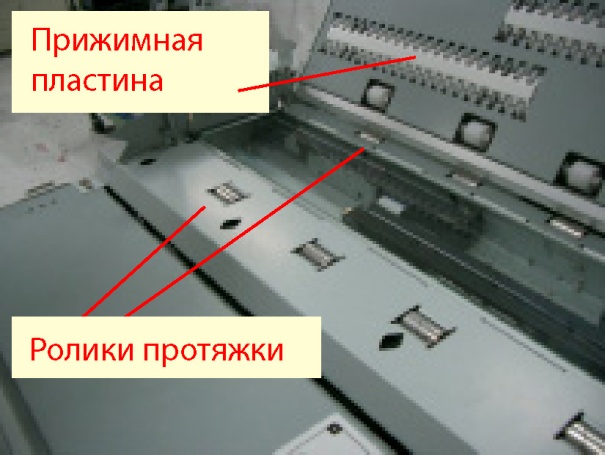 Прижимные пластины Прижимные пластины, расположенные над датчиками CIS имеют специальную форму, с плоским участком по ширине датчика. Конструкция позволяет обеспечить, равномерный по ширине, плотный и вместе с тем бережный прижим оригинала, что также улучшает результаты сканирования чертежей со складками.Стекло экспонирования  В случае повреждения стекло экспонирования очень легко и быстро может быть заменено обученным оператором. Стоимость стекла очень невысокая, поскольку его можно заказать в России. 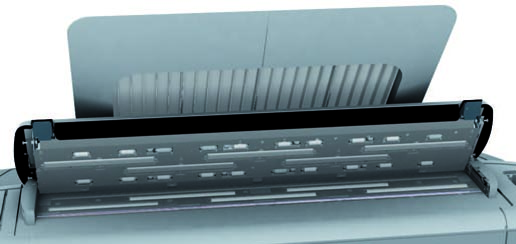 Сканер Oce Plotwave 350 также использует технологию контактных датчиков CIS. Механизм протяжки оригиналов имеет ряд характерных особенностей. Оригиналы подаются “лицом вверх”. Ролики протяжки обычные прорезиненные, они же одновременно прижимают оригинал к датчикам. Такая конструкция не очень приспособлена для копирования и сканирования тонких оригиналов, таких как калька, поскольку на копиях или сканах могут появляться ступеньки на линиях. Наличие проблем при сканировании кальки подтверждаются и в отзывах заказчиков, которые уже используют Oce Plotwave 300/350.  Комплектации и функциональные возможностиСравниваемые модели относятся к типу цифровых аппаратов, которые могут выполнять различные задачи обработки широкоформатных документов. Аппарат Oce Plotwave 350 может поставляться в комплектации как с одним рулоном, так и с двумя рулонами. Базовая модель – плоттер с одним рулоном, который можно дооснастить цветным сканером и дополнительным рулоном.Аппарат Seiko LP-1030 может поставляться как с одним таки и с двумя рулонами бумаги (Seiko LP-1030 MF1 и Seiko LP-1030 MF2). Модернизация однорулонного аппарата до двухрулонного не предусмотрена. Кроме того, доступна модель плоттера. Инженерные системы Seiko LP-1030MF включают функции печати, копирования и черно-белого и цветного сканирования уже в стандартной комплектации.Таблица 2.3. Комплектации и функциональные возможности  Удобство использования для решения инженерных задачПомимо основных параметров выбора инженерной системы часто бывают важным насколько удобно пользователям работать на аппарате. Сравним работу рассматриваемых аппаратов по некоторым показателям удобства работы.Работа на калькеРабота на недорогой отечественной кальке важна предприятиям, которые хранят на кальке подлинники в архиве документации.Как уже отмечалось во введении, при разработке механизма печати аппарата Seiko LP-1030 инженерами Seiko I Infotech учитывались потребности Заказчиков в печати на тонкой кальке. Тесты подтвердили стабильную и качественную печать на кальке плотностью 52 г/кв.м. и 60 г/кв.м. Стабильная и качественная печать означает: отсутствие заминов, надежное закрепление тонера на копии, полный перенос всего изображения на копию без не пропечатанных областей. Аппарат Oce Plotwave 350 может печатать только на кальке 70 грамм и не поддерживает печать на тонкой отечественной кальке. Это обусловлено, в том числе, расположением роликов протяжки в тракте прохождения бумаги.Подавление фона синькиДля подавления фона на синьках в аппарате Oce Plotwave 350 используется режим “Автоматической компенсации фона”, параметры которого никак не регулируются. Если аппарат справился с синькой, то все хорошо, но если синька сложная и в режиме автоматической компенсации фона копия получается недостаточно хорошей, то дополнительно настроить уже ничего нельзя.В аппарате Seiko LP-1030 MF управление подавлением фона очень гибкое. Имеется специальный режим «Светокопия», в котором предусмотрено автоматическое или ручное управление подавлением фона. Для автоматического подавления имеется 13 градаций – от слабого до сильного. При ручном подавлении можно вручную выставить порог бинаризации (от 0 до 255). При сканировании конкретного оригинала аппарат выводит подсказку по рекомендованному значению порога бинаризации для данного конкретного оригинала. Еще одна настройка – параметр различия плотности фона по площади оригинала: сильное различие или слабое различие.  Все эти настройки позволяют аппарату Seiko справиться с синькой любой сложности, в том числе с неравномерным фоном.Сравнение стоимости владенияПри покупке инженерной системы важным является вопрос о расходах, которые будет нести организация в процессе эксплуатации оборудования. Как известно, в процессе работы необходимо добавлять тонер и периодически менять фотобарабан и другие детали с ограниченным ресурсом. Затраты связанные с приобретением этих материалов ложатся на плечи Заказчика. Кроме покупки материалов Заказчик также оплачивает работу инженеров по обслуживанию техники.Стоимость оборудования В таблице ниже приведены данные о рекомендованных розничных ценах на сравниваемые инженерные системы в различных конфигурациях.Таблица 3.1. Стоимость оборудования в различных комплектациях  Как видно из таблицы, аппарат Seiko LP-1030 MF2 имеет небольшое преимущество по цене (от 5 до 15%) в зависимости от комплектации. Расходные материалы, ресурсные детали  и стоимость отпечатка Таблица 3.2. Расходные материалы, ресурсные детали Seiko LP-1030*-Модуль нити заряда входит в состав драм-картриджа, поэтому его требуется менять только при показаниях счетчиков 15 км, 45 км, 75 км и т.д. При показаниях счетчика 30 км, 60 км и т.д. в аппарат устанавливается тот модуль нити заряда, который поставляется вместе с драм-картриджем. Фактически отдельный модуль нити заряда требуется приобретать один раз в 30 км. Это обстоятельство учтено в расчете.Таблица 3.3. Расходные материалы, ресурсные детали Oce Plotwave 350Стоимость отпечатка на аппарате Oce Plotwave 350 на 22% выше, чем стоимость отпечатка на аппарате Seiko LP-1030.Затраты на эксплуатацию за 5 лет В этом разделе приведен пример расчета ежегодных затрат при типовых нагрузках. Для примера рассмотрены затраты на эксплуатацию аппаратов при нагрузке – 1,500 метров в месяц (в год 18,000 метров). Такая нагрузка характерна для аппаратов рассматриваемого сегмента. В таблице указаны детали и материалы (а также их количества), которые требуется менять в течение каждого года из 5 первых лет эксплуатации.Таблица 3.4. Затраты на эксплуатацию за 5 летЕжегодные затраты на эксплуатацию Диаграмма отображает ежегодные затраты на эксплуатацию в течение первых 5 лет по результатам вышеприведенного расчета. Как видно из диаграммы  затраты за каждый год из пяти первых лет эксплуатации для аппарата Oce Plotwave 350 выше, чем затраты на Seiko LP-1030. Суммарные затраты на расходные материалы и детали за 5 лет при нагрузке 1500 м /мес Oce Plotwave 350 (€15,796) в 1,6 раза выше, чем затраты на эксплуатацию Seiko LP-1030 (€ 9,810).Это обусловлено, в том числе тем, что при выбранной нагрузке за 5 лет эксплуатации на аппарате Seiko LP-1030 не потребуется замена высокоресурсных деталей. Таблица 3.4. Структура затрат*- Общие затраты, включающие стоимость оборудования и затраты на расходные материалы и детали за 5 лет эксплуатации при нагрузке 1500 метров /мес.Сервисное обслуживаниеВизиты сервисных инженеров к Заказчику для обслуживания инженерных систем обусловлены, как правило, проблемами, возникающими с качеством отпечатков, реже отказом механики или электроники. Любой производитель регламентирует детали, которые требуют периодической замены для поддержания аппарата в рабочем состоянии и обеспечения качества отпечатков. Уникальной особенностью аппарата Seiko является то, что фотобарабан, входящий в состав драм-картриджа, а также модуль нити заряда можно заменить силами пользователя, без участия сервисного инженера. Кроме того, прочие детали, которые требуется менять согласно регламенту, имеют повышенный ресурс 100 км.Таблица 3.5. Детали, заменяемые пользователем и сервисным инженером  В таблице указано, какие из деталей заменяются пользователем, а какие сервисным инженером. Как видно, цикл обслуживания сервисным инженером, связанный с заменой деталей для аппарата Seiko существенно выше, чем для Oce и составляет 100 км (против 21 км у Oce).В силу своих уникальных особенностей аппараты Seiko LP-1030 могут обслуживаться операторами Заказчика самостоятельно и отлично зарекомендовали себя при работе в регионах, удаленных от сервисных центров.Кроме того, возможность свести к минимуму визиты сервисных инженеров обуславливает прямую экономию на сервисе и минимальный простой оборудования.СпецификацииТаблица 4.1. Технические характеристики Заключительные положения и выводы По результатам сравнения можно сделать вывод, что для задач работы с широкоформатной документацией предпочтительнее выглядит инженерная система Seiko LP-1030.Приобретая инженерную систему Seiko LP-1030, Заказчик получает следующие существенные преимущества по сравнению с Oce Plotwave 350: Более низкие затраты на эксплуатацию за счет меньшей стоимости отпечатка и высокого ресурса заменяемых деталей.Возможность эксплуатации аппарата вдали от сервисных центров с экономией на сервисном обслуживании Существенно более высокую производительность работы Возможность работы на недорогой отечественной кальке (аппарат Oce на тонкой кальке не печатает)Возможность сканировать оригиналы на тонкой кальке (включая кальку 40 грамм /кв.м) (аппарат Oce имеет проблемы при протяжке тонких оригиналов – требуется использовать специальный пакет)Возможность печати документов формата А4, таких как спецификации к чертежам (аппарат Oce не поддерживает печать документов меньше чем А3)Таблица 5.1. Серия инженерных систем Oce Plotwave появилась на российском рынке весной 2010 года. В аппарате начального уровня компания Oce Technologies впервые применила ряд новых для себя решений. В частности использование сканера с CIS-технологией, размещение плоттера, сканера и контроллера в одном корпусе, вывод отпечатков наверх и ряд других. Инженерная система Oce Plotwave 350 это модификация модели Oce Plotwave 300: основное изменение – увеличение скорости печати.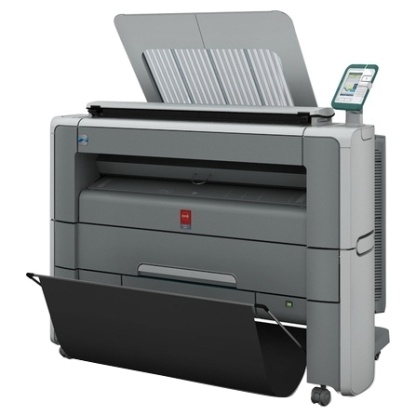 Многофункциональная система Seiko LP-1030, анонсированная  в мае 2011 года, это новая разработка инженеров Seiko I Infotech. В аппарате используется новый механизм печати и новый сканер. При разработке закладывались принципы, использовавшиеся в модели LP-1020, а именно: высокий запас прочности, длительная работа без вызовов сервисных инженеров, минимальное время простоя. По запросу нашей компании особое внимание было уделено устойчивости работы на тонкой кальке, поскольку этот аспект по-прежнему важен для российского потребителя.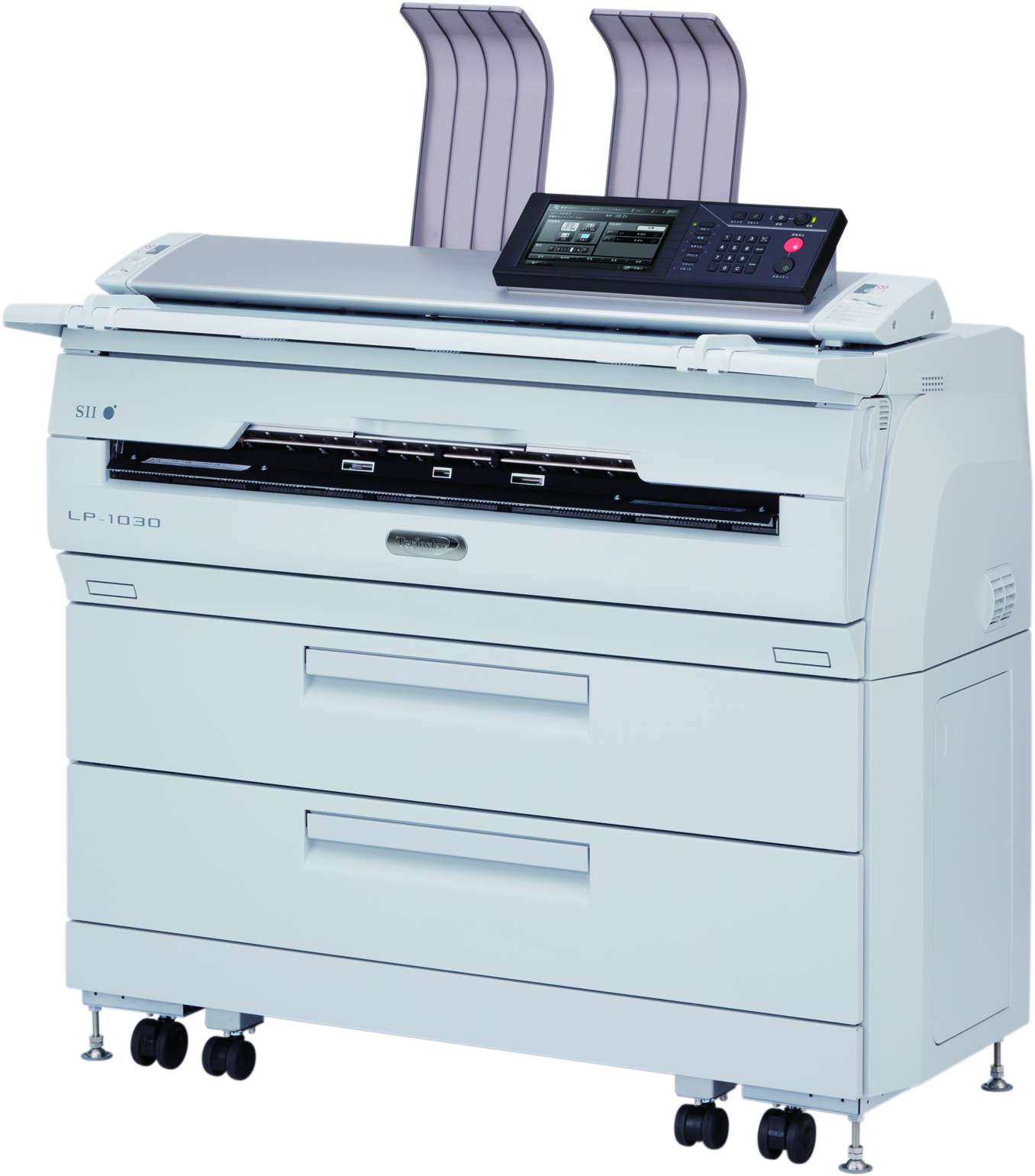 Seiko LP-1030 MFOce Plotwave 350Нагрузка  5000 м/мес.Не заявлена *Скорость печати4,8 м/мин3,9 м/минПроизводительность7 А1 /мин; 3,7 А0/мин 5,9 A1 /мин; 3,1 А0/мин Seiko LP-1030MFOce Plotwave 350Оперативная память 2 Гб1 ГбЖесткий диск320 Гб160 ГбИнтерфейс подключения Ethernet 10/100/1000 Ethernet 10/100/1000Seiko LP-1030MFOce Plotwave 350Максимальная скорость сканирования До 14,4 м/мин (при 300 dpi)До 11,7 м/мин (при 200 dpi) Скорость сканирование в цвете До 14,4 м/мин (при 200 dpi)До 3,9 м/мин Скорость сканирования при копировании7,2 м/мин (при 600 dpi)3,8 м/мин (при 600 dpi)Режим бережного сканирования*3,6 м/мин Не поддерживается Seiko LP-1030 MF2 Oce PlotWave 350 Копирование СтандартноСтандартно с доп. сканеромПечать с ПК СтандартноСтандартноЧерно-белое сканирование СтандартноСтандартно с доп. сканеромЦветное сканирование СтандартноСтандартно с доп. сканеромМодель плоттера  Доступна  (Seiko LP-1030)Доступна Модель с одним рулоном  Доступна  (Seiko LP-1030 MF1)Доступна  Seiko LP-1030Oce Plotwave 350Oce Plotwave 350Функции РулоныЦеныЦеныЦеныПлоттер1--€ 13,800€ 13,800Плоттер2€ 12,000€ 12,000€ 14,100€ 14,100Копир /плоттер /сканер/цв. сканер1€ 16,000€ 16,000€ 17,500€ 17,500Копир /плоттер /сканер/цв. сканер2€ 17,200€ 17,200€ 17,800€ 17,800№АртикулРасходные материалы и детали К-воРесурсЦена 130790-0034-01Тонер-картридж LP-761116001252U00119235300Драм-картридж LP-852 13000011503U00120943100Модуль нити заряда  115000*1704U00118359000Комплект термисторов 11000001205U00119222800Нагревательный вал11000006206U00119848400Прижимной вал11000006607U00120610100Бумагоотделитель нагревательного вала  12100000208U00106675700Бумагоотделитель прижимного вала  1010000049U00058834100Разделительный ролик блока проявки21000003410U00118918100Блок ролика переноса 110000073011 U00087924300Ремень транспортера410000028Стоимость отпечатка, Euro / метр Стоимость отпечатка, Euro / метр 0,149№АртикулРасходные материалы и детали К-воРесурсЦена 11060074426Тонер, (2х0,400 кг)1150016021060009321Барабан 121000108031060077716Девелопер 12100026542912651Узел очистки (ракель) 12100023052999818Нить короны заряда121000762999802Нить короны переноса, сепаратора1210007Стоимость отпечатка, Euro / метр Стоимость отпечатка, Euro / метр 0,182Параметры расчета 1 год 1 год 2 год 2 год 2 год 3 год 3 год 3 год 4 год 4 год 4 год 5 год 5 год 5 год 5 год Средняя месячная нагрузка, метров150015001500150015001500150015001500150015001500150015001500Количество сделанных отпечатков, м180001800018000180001800018000180001800018000180001800018000180001800018000Показания счетчика, метров 180001800036000360003600054000540005400072000720007200072000900009000090000Расходные материалы и детали к-воEuroк-вок-воEuroк-воEuroEuroк-вок-воEuroEuroк-воEuroEuroSeiko LP-1030Тонер-картридж LP-761111 37511111 375111 3751 37511111 3751 375121 5001 500Драм-картридж LP-852 00111 150000111 1501 150000Узел коротрона заряда 1170000117017000001170170Комплект термисторов 000000000000000Нагревательный вал000000000000000Прижимной вал000000000000000Бумагоотд. нагреват. вала  000000000000000Бумагоотд. прижимного вала  000000000000000Разделит. ролик блока проявки000000000000000Блок ролика переноса 000000000000000Ремень транспортера000000000000000Общие затраты за текущий год, Euro1 545 2 525 1 545 1 545 2 525 2 525 1 670 1 670 Тонер, (2х0,400 кг)111 760121 9201 920121 92012121 9201 9201 92012121 9201 920Барабан0011 0801 08011 080111 0801 0801 080111 0801 080Девелопер00126526512651126526526511265265Узел очистки (ракель)00123023012301123023023011230230Нить короны заряда0017717117771177Нить короны переноса, сепаратора00 17 7 17 117 7 7 117 7 Общие затраты за текущий год, Euro1 760 3 509 3 509 3 509 3 509 3 509 3 509 3 509 3 509 Стоимость оборудования Стоимость отпечатка Затраты за 5 лет* Seiko LP-1030€ 17,200€ 0,149€ 27,010Oce Plotwave 350 € 17,800€ 0,182€ 33,600Расходные материалы и деталиРасходные материалы и деталиРасходные материалы и деталиРасходные материалы и деталиРасходные материалы и деталиРасходные материалы и деталиSeiko LP-1030РесурсЗамена  Oce Plotwave 350РесурсЗамена  Тонер-картридж 1600Польз.Тонер, (2х0,400 кг)1500Польз.Драм-картридж 30000Польз.Барабан 21000СервисМодуль нити заряда  15000*Польз.Девелопер 21000СервисКомплект термисторов 100000СервисУзел очистки (ракель) 21000СервисНагревательный вал100000СервисНить короны заряда21000СервисПрижимной вал100000СервисНить короны переноса, сепаратора21000СервисБумагоотд. нагреват. вала  100000СервисБумагоотд.прижимн. вала  100000СервисРазд. ролик блока проявки100000СервисБлок ролика переноса 100000СервисРемень транспортера100000СервисЦикл замены сервисным инженеромЦикл замены сервисным инженером100 кмЦикл замены сервисным инженером Цикл замены сервисным инженером 21 кмSeiko LP 1030 MF2Oce Plotwave 350ТипЦифровойЦифровойПринцип печатиLED, однокомпонентная система проявкиLED, двухкомпонентная система проявкиФункцииКопир; плоттер; сканер; цветной сканерКопир; плоттер; сканер; цветной сканер Ширина сканирования914 ммРазмеры копии, максдо 914х10,000 ммдо 914х15,000 ммРазмеры копии, минА4А3Разрешение600 dpi600 х1200 dpiСкорость копирования4.8 метра /мин 3.9 метра /мин Производительность 7 А1/мин5,9 А1/минМасштабирование25-400%, 0.1%25-400%, 0.1%Подача бумаги1 или 2 рулона 1 или 2 рулона + ручная Потребление энергии1,450 Вт1,400 ВтМасса205 кг180 кгГабариты (ШхГхВ)1200 х 605 х 1145 мм1527 x 800 x 1495 ммПлощадь установки 2100 х 1805 мм (3.79 кв.м)2740 х 2072 мм (5.68 кв.м)ПлоттерТип контроллераВнутренний сервер печатиВстроенный на базе WindowXP Память2 Гб1 ГбЖесткий диск320 Гб160 ГбИнтерфейсEthernet 10/100/1000Ethernet 10/100/1000СканерРазрешение сканирования150, 200, 300, 400, 600 dpi 
(оптическое 600 dpi)100, 200, 300, 400, 600 dpi 
(оптическое 600 dpi)Форматы файлов TIFF, PDF, JPEG, BMP, PNGJPEG, PDF, TIFF, CALSСохранение данныхЛюбой ПК сети; произвольный ПК сети по запросуНа контроллер, USB-flash, в сеть по SMB или ftpЦветное сканирование Стандартно  24 бит Стандартно 24 битSeiko LP-1030Oce Plotwave 350Стоимость оборудования € 17,200€17,800Стоимость отпечатка€ 0,149€ 0,182Сервисное обслуживание Возможно самостоятельное обслуживание аппарата силами Заказчика Обязательное обслуживание сервисной компаниейПроизводительность Скорость: 4,8 м/мин 7 А1/мин3,7 А0/мин3,9 м/мин5,9 А1/мин3,1 А0/минРабота на кальке Недорогая отечественная калька, работа без ограничений Не работает на тонкой отечественной кальке  